АДМИНИСТРАЦИЯ  ВЕСЬЕГОНСКОГОМУНИЦИПАЛЬНОГО ОКРУГАТВЕРСКОЙ  ОБЛАСТИП О С Т А Н О В Л Е Н И Ег. Весьегонск03.04.2024                                                                                                                            № 217	п о с т а н о в л я е т:Внести  следующие изменения в муниципальную программу Весьегонского  муниципального округа Тверской «Развитие системы образования Весьегонского муниципального округа» на 2024-2029 годы, утвержденную  постановлением Администрации Весьегонского муниципального округа  от 29.12.2023 № 662:В паспорте программы: раздел «Администратор программы» изложить в следующей редакции:раздел «Исполнитель программы» изложить в следующей редакции: раздел «Объем и источники финансирования муниципальной программы по годам ее реализации  в разрезе подпрограмм на 2024 год  изложить в следующей редакции:В   Подпрограмме 1 «Организация дошкольного образования»    таблицу  «Объем бюджетных ассигнований, выделенных на реализацию подпрограммы  «Организация   дошкольного образования»»,  изложить в следующей редакции:В  Подпрограмме 2 «Совершенствование системы   общего образования»    таблицу «Объем бюджетных ассигнований, выделенный на реализацию подпрограммы  «Совершенствование системы    общего образования»»,  изложить в следующей редакции:В подпрограмме 3 «Организация  дополнительного образования»    таблицу «Объем бюджетных ассигнований, выделенный на реализацию подпрограммы  «Организация  дополнительного  образования»  изложить в следующей редакции:                                                                                                                                                                             Показатели Задачи 1 подпрограммы 4«Мероприятия в рамках  муниципальных программ, направленных на ремонт образовательных организаций» изложить в следующей редакции: «Показатель 1 «Количество общеобразовательных организаций, в которых  проведены мероприятия по укреплению материально-технической базы за счет средств субсидии»Показатель 2 «Доля обучающихся в общеобразовательных организациях, в которых проведены мероприятия по укреплению материально-технической базы за счет средств субсидии, в общей численности обучающихся в общеобразовательных организациях муниципального образования».Задачу 3  «Программа поддержки местных инициатив» подпрограммы 4 «Комплексная  безопасность образовательных учреждений» дополнить следующими мероприятиями и показателями:«Мероприятие 3.1.1 «Субсидии местным бюджетам на реализацию программ по поддержке местных инициатив в Тверской области (Благоустройство  территории МБОУ "Весьегонская СОШ" по адресу:Тверская область,г.Весьегонск,ул.Южная, д.24-а) и показатель1. к  нему «Наличие  периметрального ограждения, зон отдыха, велопарковки, мест сбора ТБО».Мероприятие 3.2.1. «Субсидии местным бюджетам на реализацию программ по поддержке местных инициатив в Тверской области (Благоустройство  территории МБОУ "Чамеровская СОШ" по адресу: 171712, Тверская область, Весьегонский муниципальный округ, с.Чамерово,д.127)  и показатель 1. к  нему «Наличие  периметрального ограждения, зон отдыха, велопарковки, мест сбора ТБО», Мероприятие 3.3.1. «Субсидии местным бюджетам на реализацию программ по поддержке местных инициатив в Тверской области (Благоустройство  территории МБОУ «КесемскаяСОШ»»по адресу: 171733, Тверская область, Весьегонский муниципальный округ, с. Кесьма, ул. Пушкинская, д. з6-а )  и показатель 1. к  нему «Наличие  периметрального ограждения, зон отдыха, велопарковки, мест сбора ТБО». Мероприятие 3.4.1.«Субсидии местным бюджетам на реализацию программ по поддержке местных инициатив в Тверской области (Благоустройство  территории МБОУ «Большеовсяниковская ООШ»по адресу: 171733, Тверская область, Весьегонский муниципальный округ, д. Большое Овсяниково, ул. Школьная, д. 12)  и показатель 1. к  нему «Наличие  периметрального ограждения, зон отдыха, велопарковки, мест сбора ТБО».Мероприятие 3.5.1. Субсидии местным бюджетам на реализацию программ по поддержке местных инициатив в Тверской области (Благоустройство   территории МБУДО ВСШ (ремонт ограждения спортивной площадки) по адресу: Тверская область, г.Весьегонск, парк Спасский, д.1) и показатель 1 к нему «Повышение качества подготовки и проведения муниципальных мероприятий физкультурно-спортивной направленности».Мероприятие 3.6.1 Субсидии местным бюджетам на реализацию программ по поддержке местных инициатив в Тверской области (Приобретение оборудования для МБУ ДО "Дом детского творчества")  и показатель 1 к нему «Наличие запланированного оборудования»Мероприятие 3.8.1 Субсидии местным бюджетам на реализацию программ по поддержке местных инициатив в Тверской области (Устройство малой спортивной площадки ГТО по адресу:Тверская обл., г.Весьегонск, ул.Александровская, д.84)  и показатель 1 к нему «Показатель1. Обеспечение возможности для подготовки к выполнению и выполнения нормативов комплекса ГТО».В подпрограмму 4 «Комплексная безопасность образовательных учреждений»  добавить задачу 4. «Модернизация школьных систем образования» со следующими мероприятиями и показателями:«Мероприятие 4.1. «Реализация мероприятий по модернизации школьных систем образования» и показатель 1 к нему «Количество объектов капитального ремонта, в которых в полном объеме выполнены мероприятия по капитальному ремонту общеобразовательных организаций и их оснащению средствами обучения и воспитания»Мероприятие 4.2. «Реализация мероприятий по модернизации школьных систем образования за счет средств областного бюджета» и показатель 1 к нему «Количество объектов капитального ремонта, в которых в полном объеме выполнены мероприятия по капитальному ремонту общеобразовательных организаций и их оснащению средствами обучения и воспитания» Мероприятие 4.3. «Реализация мероприятий по модернизации школьных систем образования за счет средств местного бюджета» и показатель 1 к нему «Количество объектов капитального ремонта, в которых в полном объеме выполнены мероприятия по капитальному ремонту общеобразовательных организаций и их оснащению средствами обучения и воспитания».В подпрограмме 4 «Комплексная безопасность образовательных учреждений» таблицу «Объем бюджетных ассигнований, выделенных на реализацию подпрограммы «Комплексная безопасность образовательных учреждений»,  изложить в следующей редакции:1.9. В обеспечивающей подпрограмме таблицу «Объем бюджетных ассигнований, выделенных на реализацию «Обеспечивающая  подпрограмма»,   изложить в следующей редакции:1.10. Приложение 1 к муниципальной программе «Развитие системы образования Весьегонского муниципального округа» на 2024 -2029 годы  изложить в новой редакции (прилагается).2. Обнародовать настоящее постановление  на информационных стендах Весьегонского муниципального округа  Тверской области  и на официальном сайте Администрации Весьегонского муниципального округав информационно-телекоммуникационной сети Интернет.3. Настоящее постановление вступает в силу  после его обнародования. 4.Контроль за выполнением настоящего постановления возложить на заместителя главы Администрации Весьегонского муниципального округа Живописцеву Е.А.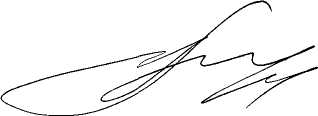 Глава Весьегонскогомуниципального округа                                                                                 А.В.ПашуковО внесении изменений в постановление  Администрации Весьегонского муниципального округа  от 29.12.2023 № 662Администратор муниципальной программы Отдел образования Администрации Весьегонского муниципального округа. Администрация Весьегонского муниципального округаИсполнитель муниципальной программы  Отдел образования Администрации Весьегонского муниципального округа. Администрация Весьегонского муниципального округа Объемы и источники финансирования муниципальной программы по годам ее реализации  в разрезе подпрограммФинансирование программы осуществляется за счет средств районного бюджета в следующих объёмах (руб.): всего: 2024 год –  295 088 562,41В том числе: подпрограмма 1 – 59 452 630,54подпрограмма 2 –  126 218 770,43подпрограмма 3  - 11 421 226,00подпрограмма 4 –  87 882 720,44подпрограмма 5-    571 597,00подпрограмма 6 -   1044 000,00Обеспечивающая программа –   8 497 618,00Годы реализации муниципальной программыОбъем бюджетных ассигнований, выделенный на реализацию подпрограммы«Организация   дошкольного образования» (рублей)Объем бюджетных ассигнований, выделенный на реализацию подпрограммы«Организация   дошкольного образования» (рублей)Итого,рублейГоды реализации муниципальной программыЗадача  1Задача 22024 г.26 114 400,0033 338 230,5459 452 630,542025 г.     26 114 900,0032 579 900,0058 694 800,002026 г.                                                                                                                                                                                                                                                                                                                                                                                                                                                                                                                                                                                                                                                                                                                                                                                                                                                                                                                     26 114 900,0030 559 900,0056 674 800,002027 г.26 114 900,0030 559 900,0056 674 800,002028 г26 114 900,0030 559 900,0056 674 800,002029 г.26 114 900,0030 559 900,0056 674 800,00 Всего156 688 900,00188 157 730,54846 630,54Годы реализации муниципальной программыОбъем бюджетных ассигнований, выделенный на реализацию подпрограммы«Совершенствование системы    общего образования» (рублей)Объем бюджетных ассигнований, выделенный на реализацию подпрограммы«Совершенствование системы    общего образования» (рублей)Объем бюджетных ассигнований, выделенный на реализацию подпрограммы«Совершенствование системы    общего образования» (рублей)Итого,рублейГоды реализации муниципальной программыЗадача  1Задача 2Задача 3                            2024 г.1 506 264,4389 080 000,0035 632 506,00126 218 770,432025 г.1 498 096,0089 004 470,0035 592 851,00126 095 417,002026 г.1 498 096,0089 074 790,0033 592 851,00124 165 737,002027 г.1 498 096,0089 074 790,0033 592 851,00124 165 737,002028 г. 1 498 096,0089 074 790,0033 592 851,00124 165 737,002029 г.1 498 096,0089 074 790,0033 592 851,00124 165 737,00Всего, рублей8 996 744,43534 383 630,00205 596 761,00977 135,43Годы реализации муниципальной программыОбъем бюджетных ассигнований, выделенный на реализацию подпрограммы  «Организация дополнительного образования» (рублей)Объем бюджетных ассигнований, выделенный на реализацию подпрограммы  «Организация дополнительного образования» (рублей)Объем бюджетных ассигнований, выделенный на реализацию подпрограммы  «Организация дополнительного образования» (рублей)Итого,рублейГоды реализации муниципальной программыЗадача  1Задача 2  Задача 32024 г.9 689 637,0001 731 589,0011 421 226,002025 г.6 738 970,002 775 400,001 731 589,0011  245 959,002026г.6 738 970,002 775 400,001 731 589,0011  245 959,002027 г.6 738 970,002 775 400,001 731 589,0011  245 959,002028 г.6 738 970,002 775 400,001 731 589,0011  245 959,002029 г.6 738 970,002 775 400,001 731 589,0011  245 959,00Всего, рублей43 384 487,0013 877 000,0010 389 534,00651 021,00Годы реализации муниципальной программыОбъем бюджетных ассигнований, выделенный на реализацию подпрограммы «Комплексная безопасность образовательных учреждений»  (рублей)Объем бюджетных ассигнований, выделенный на реализацию подпрограммы «Комплексная безопасность образовательных учреждений»  (рублей)Объем бюджетных ассигнований, выделенный на реализацию подпрограммы «Комплексная безопасность образовательных учреждений»  (рублей)Объем бюджетных ассигнований, выделенный на реализацию подпрограммы «Комплексная безопасность образовательных учреждений»  (рублей)Итого,рублейГоды реализации муниципальной программыЗадача  1Задача 2 Задача 3Задача 42024 г.2 270 700,00015 179 320,4470 432 700,0087 882 720,442025 г.0002026 г.0002027 г.000  2028 г. 0002029 г.000Всего, рублей2 270 700,00015 179 320,4470 432 700,0087 882 720,44Годы реализации муниципальной программыОбъем бюджетных ассигнований, выделенный на реализацию подпрограммы  «Обеспечивающая подпрограмма» (рублей)Годы реализации муниципальной программыОбеспечение деятельности главного администратора муниципальной программы2024 г.8 497 618,002025 г.7 887 213,002026 г.7 887 213,002027 г.7 887 213,002028 г.7 887 213,002029 г.7 887 213,00Всего, рублей47 933 683,00